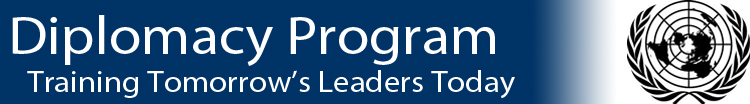 Application to the Leon Charney Diplomacy ProgramThis application is for Harriett L. Wilkes Honors College Students.Fall 2019 Semester & the Washington, D.C. Competition (Nov. 6-10)Please download this file and type the requested information.Name Student:					 Z # Cell Number:	 				FAU e-mail address: Major: 						Minor:  Anticipated date of graduation:			Grade point average (overall):Students accepted into the Leon Charney Diplomacy Program must:Register for INR 3502: Honors International Organization Pay a participation fee of $200 (due April 15)Attend one of the following audition sessions, please bring a copy of your unofficial transcript and a 1-page statement of interest.Wednesday, March 13		2:00 pm		SR 258I,                         , understand that acceptance into the FAU Diplomacy Program requires participation in the National Model United Nations simulation and:	*the hosting organization assigns to FAU its country to represent,	*the representation of that country does not signify support for that	  country’s social, economic or political policies, and	*representation of the assigned country may require DP students to	  take policy positions that do not reflect their own beliefs.____________________________       __/__/____                                                  Signature                             Date